Sc 9 Safety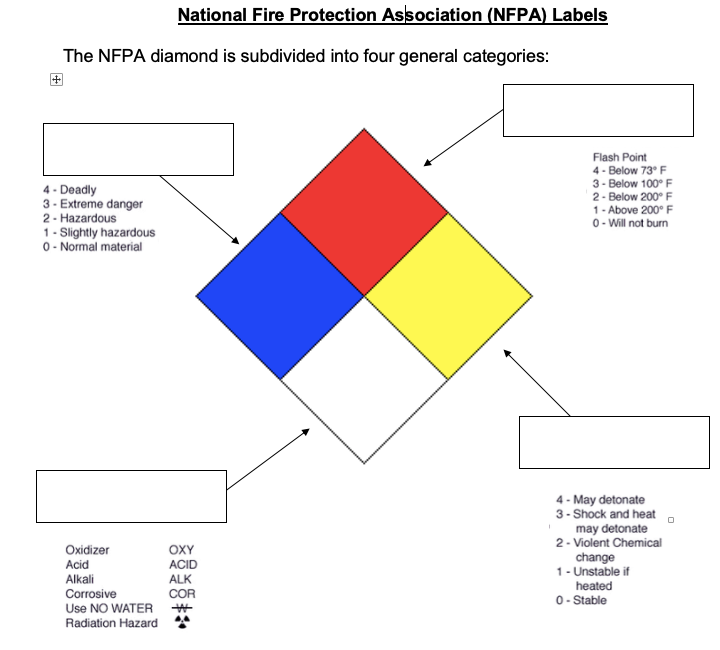 HHPS - stands for: __________________________________________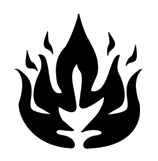 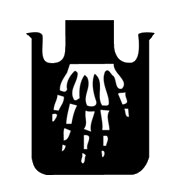 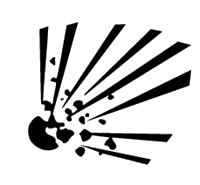 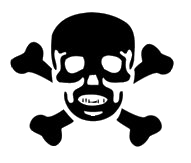 WHMIS – stands for: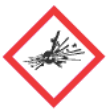 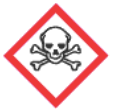 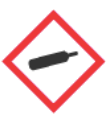 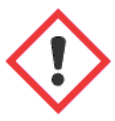 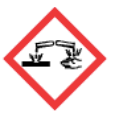 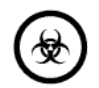 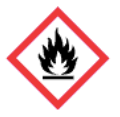 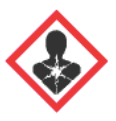 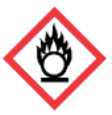 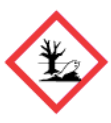 